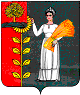 СОВЕТ ДЕПУТАТОВ СЕЛЬСКОГО ПОСЕЛЕНИЯБОГОРОДИЦКИЙ   СЕЛЬСОВЕТДобринского муниципального района 48-я сессия IV созываРЕШЕНИЕ17.10.2012 г.	ж.д.ст. Плавица 		№ 121-рсО внесении изменений в Положение «О земельном налоге на территории сельского поселения Богородицкий сельсовет Добринского муниципального района Липецкой области»Рассмотрев представленный администрацией сельского поселения проект решения «О внесении изменений в Положение «О земельном налоге на территории сельского поселения Богородицкий сельсовет Добринского муниципального района Липецкой области» (утв. решением Совета депутатов сельского поселения Богородицкий сельсовет от 17.11.2010г. №39-рс),  руководствуясь Налоговым кодексом Российской Федерации, Уставом сельского поселения Богородицкий сельсовет, учитывая решение постоянных комиссий Совет депутатов сельского поселения Богородицкий сельсовет РЕШИЛ:Принять изменения в Положение «О земельном налоге на территории сельского поселения Богородицкий сельсовет Добринского муниципального района Липецкой области» (прилагаются) Направить указанный нормативный правовой акт главе  сельского поселения для подписания и официального обнародования.Настоящее решение вступает в силу со дня его официального обнародования.Председатель Совета депутатов сельского поселения Богородицкий сельсовет                                              А.И.ОвчинниковПриняты                                                                                           решением Совета депутатов сельского                                                                                             поселения Богородицкий сельсоветот17.10.2012г. №121-рсИЗМЕНЕНИЯв Положение «О земельном налоге на территории сельского поселения Богородицкий сельсовет Добринского муниципального района Липецкой области» (утв. решением Совета депутатов сельского поселения Богородицкий сельсовет от 17.11.2010г. №39-рс)Внести в Положение «О земельном налоге на территории сельского поселения Богородицкий сельсовет Добринского муниципального района Липецкой области» следующие изменения: Пункт 2.3 статьи 2 изложить в новой редакции:Налогоплательщикам – физическим лицам сумма налога исчисляется налоговым органом, уплата налога производится на основании налогового уведомления, направленного налоговым органом.Налогоплательщик – физические лица, не являющиеся индивидуальными предпринимателями, уплачивают налог в срок не ранее 1 ноября года, следующего за истекшим налоговым периодом.Глава сельского поселенияБогородицкий сельсовет						А.И.Овчинников